Cutting Edge Drawing Template Bolt On: One Row of HolesDate: Company:  Company Contact: Machine Make:Model:BCB Contact: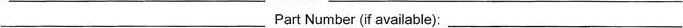 Additional Information.MaterialProfileProfileProfileProfileProfileHeat-TreatedO carbonDouble Bevel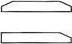 C] Single BevelDouble BevelC] Single BevelDouble BevelC] Single BevelDouble BevelC] Single BevelDouble BevelC] Single BevelC] Square Edge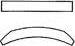 CurvedC] Square EdgeCurvedC] Square EdgeCurvedC] Square EdgeCurvedHole TypeHole TypeHole TypeBolt Orientation (If Applicable)Bolt Orientation (If Applicable)Bolt Orientation (If Applicable)Bolt Orientation (If Applicable)Bolt Orientation (If Applicable)NO Holes C] Plow Bolt @ Round Carriage BoltNO Holes C] Plow Bolt @ Round Carriage BoltNO Holes C] Plow Bolt @ Round Carriage BoltFlat Countersink @Flat Countersink @Opposite of Bevel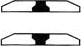 Cl Same BevelOpposite of BevelCl Same BevelOpposite of BevelCl Same BevelOpposite of BevelCl Same BevelOpposite of BevelCl Same BevelNumber Of Bolt Holes:Number Of Bolt Holes:Number Of Bolt Holes:Bolt DiameterBolt DiameterBlade DimensionsBlade DimensionsBlade DimensionsBlade DimensionsBlade DimensionsBlade DimensionsBlade DimensionsBlade DimensionsBlade DimensionsBlade Dimensions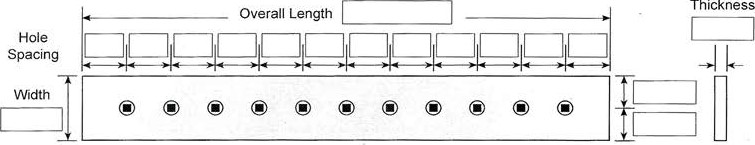 Serrated Blade OptionsSerrated Blade OptionsSerrated Blade OptionsSerrated Blade OptionsSerrated Blade Options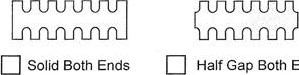 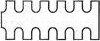 C] Solid one EndC] Solid one End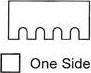 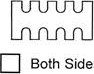 Tooth Width:	Gap Width:Tooth Width:	Gap Width:Tooth Width:	Gap Width:Tooth Width:	Gap Width:Tooth Width:	Gap Width:Tooth Length:Tooth Length: